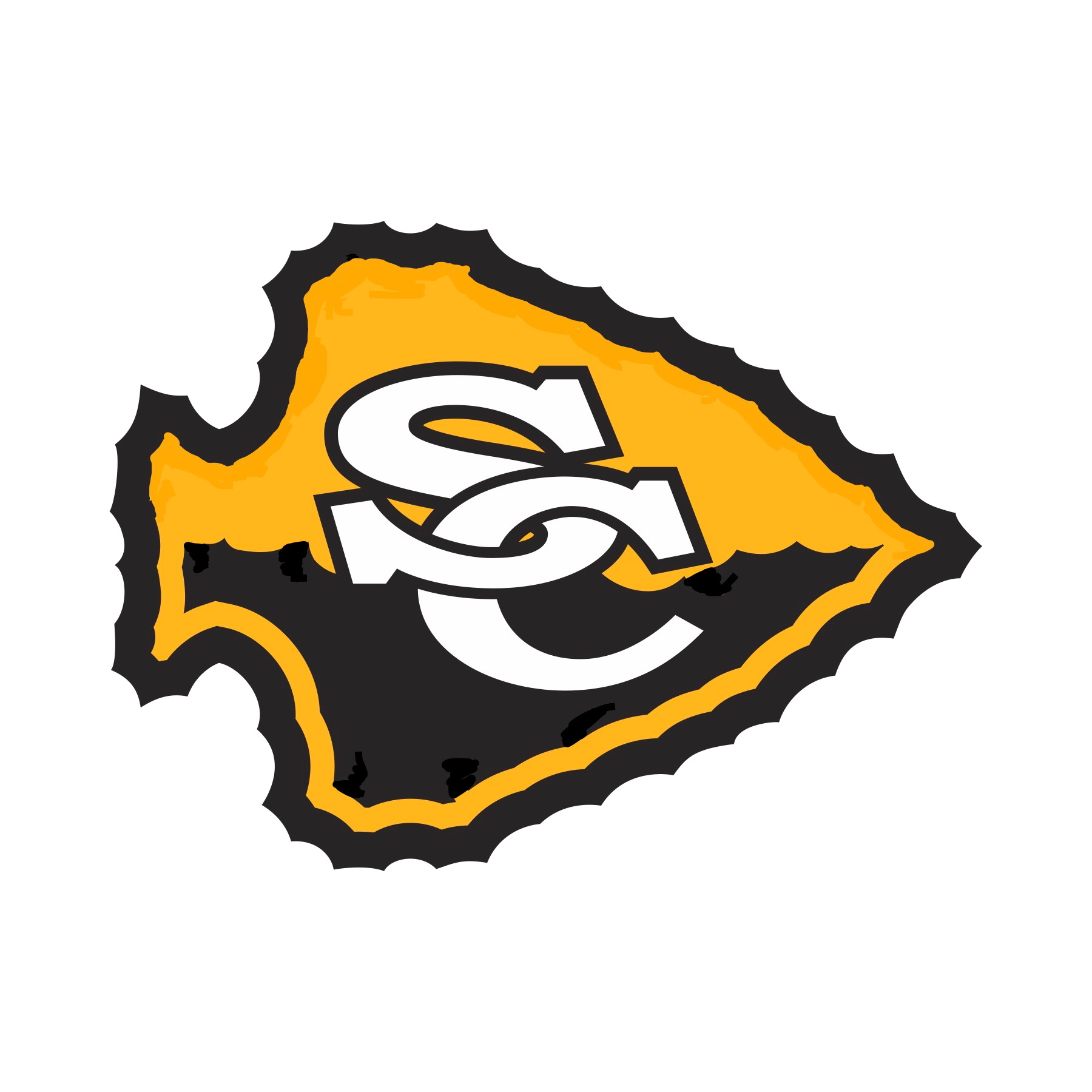 		Principal – Robert Van Alstyne	Athletic Director – Peter Vajda			Head Coach – Jeff Beinke	Assistant Coaches - Joe Hulen, Eric Burkhalter					Trainer – Gina Lee   Assistant Trainer – Erin WalkerJersey First NameLast NameJersey First NameLast Name2MaddoxWaller25AndrewHarmon3WillRajecki29EastenRichardson4BrooksDarling30Clinton Martin5BenjiSmith32HoldenCampbell6CarsonBahry33HaydenPoole7JosephHackett38SospeterMaqua8BradleyJoseph45TylerPatterson9LucasNieves50PattonRosekrabs10TJHill51MatthewMatz11KolbyMartin52EllisHobba12JaydenDupervil53JacksonLively13JackRipley54NoahNormile14CohenJiles58DrakePlowman15JJDaw59BishopLynn16CallumGannon63Michael Fountain17JacksonSmith64RileyO'Neill19Michael White65ParkerHenley20LandonBlackwell71CharlesMiller21MathewRuiz72ColtonBass22Trent White75TannerPhouangphet23Ken Johnson76AlexanderBrewer24MasenHardy77JakeGilbert